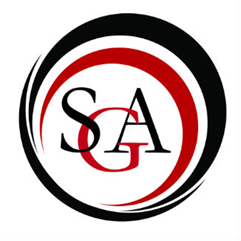 Student Government Association’sCommittee on Finance	Agenda	9 October 2018Call to orderMeeting called to order at 11:30 am.Roll CallMaddie Berkey: hereSteve Coles: hereLynley Decker: unexcusedEricka Dudley: hereZhamya Hampton: hereLeanna Hodge: hereSeung Ho Lee: hereJamie Leonard: hereTony Mastroianni: herePaul Moore: hereAlyssa Osten: hereShyonna Williams: hereApproval of MinutesMinutes from 9/25/18:APPROVEDPercentage amended.Minutes from last week:APPROVEDChair Report: Seungho LeeCOF balance: COF balance: $464,597.78SGA balance: $98,515.25Report: Committee ReportsAudit Committee: Inventory Committee: Old BusinessNew BusinessHealth Science Student Government Association – $1,734.00Discussion:Jake, Jackie, and Brandon from the organization have come to discuss the request.Pauly: How many hotel rooms?Jake: 4 rooms for one night, two rooms for two nights.Brandon: Students were selected on voluntary notion; had to purchase membership with national nursing organization.Jake: Paid $45 for membership fees to attend conference.Jake: description of conference: State branch of a national nursing organization. Being a member is a benefit to student nurses by establishing career goals and leadership characteristics, MU have attended for last ten years. Have always had a great presence at this conference, always bringing a similar amount if not more students than larger universities. Hold seminars on issues in nursing field, brings in speakers and learn how to be more successful in their future careers. A chance to network with healthcare facilities. Universities and colleges offering continuing education also attend to offer opportunities for nursing students. An opportunity for learning and to plan professional future careers.Jake: New to the process of COF, appreciate you guys working with us.Brandon: There wasn’t clean instructions on paperwork needed to be filled out, kind of left in the dark about process. More help with proper paperwork would be appreciated due to lack of funding from previous years. Someone on our campus be informed when something is going to be voted on, that way someone can be in attendance.Tony: Coming from Sayre campus, do they have money in their allocated account?Frank: all student activity fees are now here, and have to be requested through COF. They are planning ahead to be able to hold all the events they’ve been doing regularly.Shyonna: Did the money that was going to Sayre in the past, now in this budget?Frank: Yes.Erika: How are the hotel rooms working if they have some for tow days and some for one?Frank: Not all people may be staying the whole time.Pauly: HSSGA does not have a budget?Frank: They have rollover money, but now they’re student activity fees are not on their campus, it is here due to the campus being removed from the MOU.Motion to approve allocation request: SteveSecond: PaulyMotion PASSESAmount: $1,734.00Social Work Club, Allocation Request, Vigil – $149.46Discussion:Pauly: Did the social work get an approval from the family?Frank: Yes, I did.Motion to approve allocation request: AlyssaSecond: SteveMotion PASSESAmount $149.46Future Healthcare Professional Club – $409.53Discussion:Tyler Walters is invited into the meeting from the club to discuss the request.Lee: Why three rooms?Tyler: Two males, one female, two advisors; it’s not appropriate for students and faculty to room together.Pauly: Why are the advisors not paying for the room themselves?Tyler: before, the department has paid out of their own pocket to send students to conferences. The money they use to pay for the rooms would come out of grants, which would mean less money for student research.Lee: In the past, we’ve put males and females together in the same room.Frank: With title IX, we should not force anyone into rooms if there are concerns.Pauly: Should not add stipulations about which people should be in which hotel rooms, concern is that student activity fees are being used to pay for advisors.Lee: We do fund advisors if the conference requires advisors.Frank: We need faculty or staff there for liability reasons.Motion to amend to two hotel rooms: PaulySecond: MaddieWould bring down the price to $257.01.Three students in one room, and the advisor in the other room.Amendment PASSESMotion to approve allocation request with the amendment: AlyssaSecond: TonyMotion PASSESAmount $257.01AnnouncementsMaking progress in the virtual web form allocation process.Advisor CommentsHomecoming is soon, come and show your support. Mascot will be unveiled at the game. AdjournmentMeeting adjourned at 12:10 pm.